Flow Chart: The Human HeartYou will design a flow chart that depicts that flow of blood through the human heart starting with the right atrium, and ending in the right atrium. Use your textbook or the Internet to find the information that you need. Make sure that you list names of all the vessels, chambers, valves, and parts of the body that blood will travel through during this process. Use the following symbols to make your flow chart. Remember this is a chart, not a diagram. All I am looking for are the symbols and names. An example is provided.  	Direction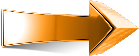  	Start or Stop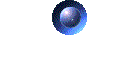    Name	Body Part Right Atrium  Tricuspid Valve 				